О внесении изменений в приказ №073-од от 16 февраля 2021г.«О проведении исследования качества подготовки обучающихся на уровне основного общего образования» В связи с понижением температуры воздуха и отменой очных занятий в образовательных организациях округа с 1 по 9 класс, п р и к а з ы в а ю:Внести изменения в приказ №073-од от 16 февраля 2021 года «О проведении исследования качества подготовки обучающихся на уровне основного общего образования» Пункт 1 приказа изложить в следующей редакции «Провести исследование качества подготовки обучающихся (далее – мониторинг), осваивающих образовательные программы основного общего образования в соответствии с графиком:математика – 4 марта 2021года,русский язык - 11 марта 2021года, предметы по выбору - 18 марта 2021года». Пункт 6. подпункт 6.7. изложить в следующей редакции:  Результаты мониторинга, предоставленные ГБУ ДПО «Похвистневский РЦ» внести в модуль МСОКО и по итогам мониторинга организовать работу по корректировке знаний обучающихся». Контроль  исполнения настоящего приказа оставляю за собой.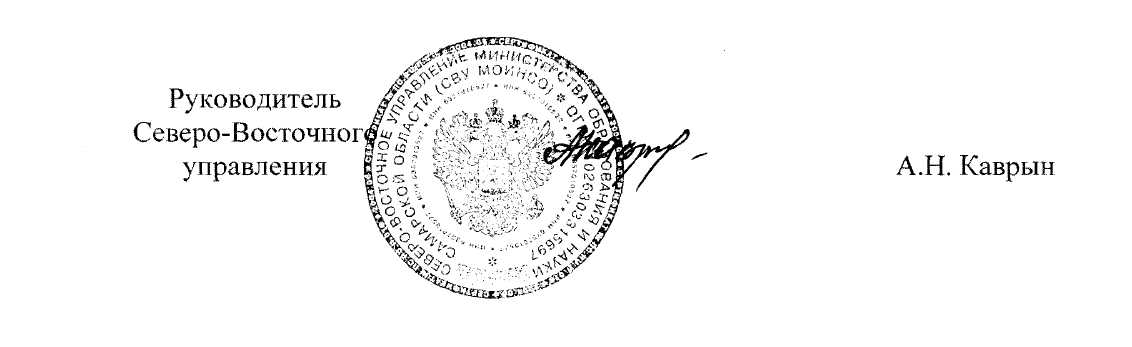 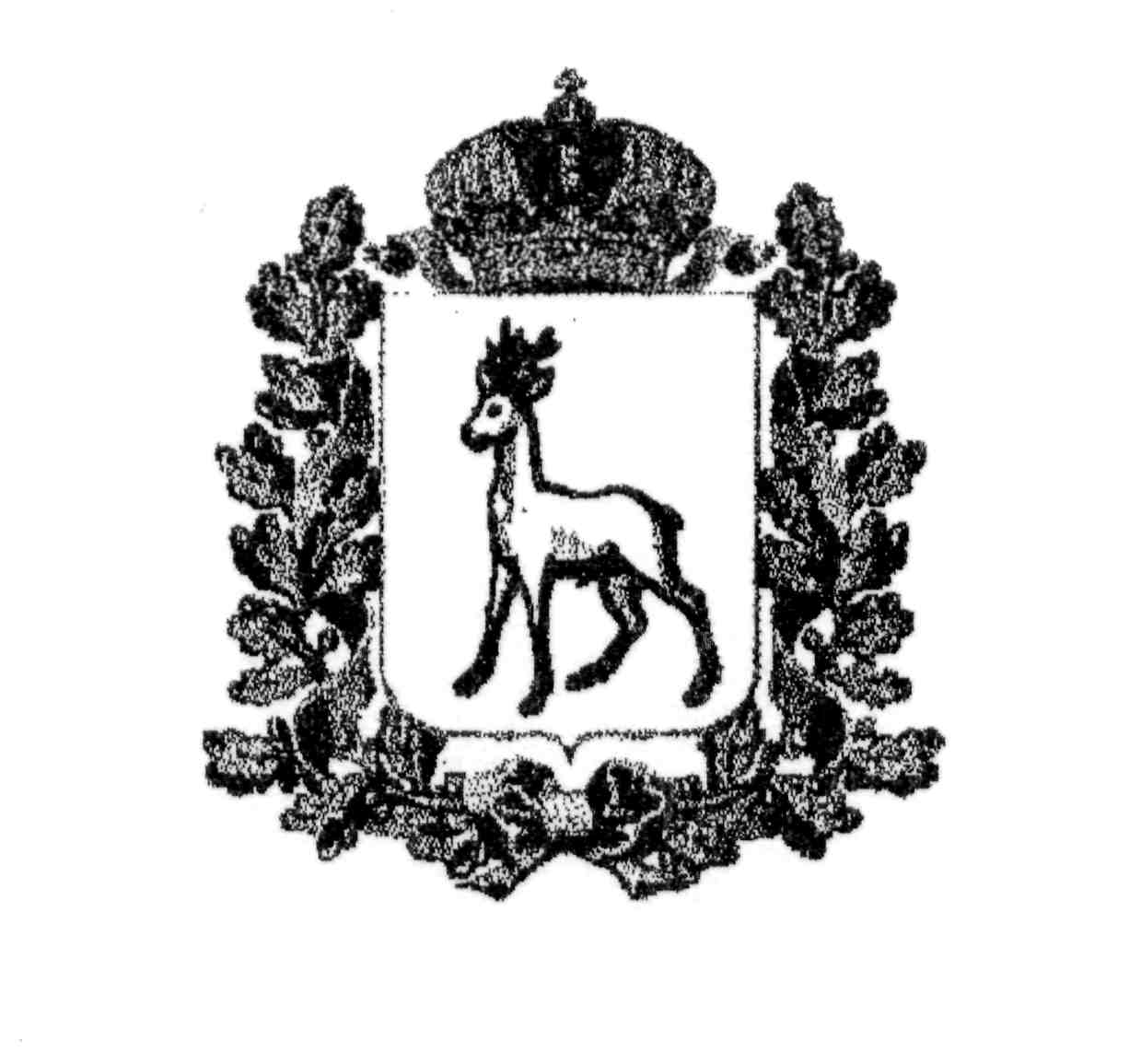 МИНИСТЕРСТВО ОБРАЗОВАНИЯ И НАУКИСАМАРСКОЙ ОБЛАСТИСЕВЕРО-ВОСТОЧНОЕ УПРАВЛЕНИЕПРИКАЗ24 февраля 2021 года   № 079-од